Приложение  8КАРТОЧКА КОНТРОЛЯ ___________________________________________                              Фамилия, имя№Содержание заданияСодержание заданияРезультатПроверка домашнего задания: (самопроверка)Проверка домашнего задания: (самопроверка)Проверка домашнего задания: (самопроверка)Проверка домашнего задания: (самопроверка)Задание I. Выписать слова из текста, соответствующие номерам  на рисунке:Задание I. Выписать слова из текста, соответствующие номерам  на рисунке:Задание I. Выписать слова из текста, соответствующие номерам  на рисунке:Задание I. Выписать слова из текста, соответствующие номерам  на рисунке:Задание II. Ответьте письменно на вопрос:  «What is the philosophy of the Cheshire Cat?  Задание II. Ответьте письменно на вопрос:  «What is the philosophy of the Cheshire Cat?  Задание II. Ответьте письменно на вопрос:  «What is the philosophy of the Cheshire Cat?  Задание II. Ответьте письменно на вопрос:  «What is the philosophy of the Cheshire Cat?  ________________________________________________________________________________________________________________________________________________________________________________________________________________________________________________________________________Задание III. Перевести текст «The Laws of Physics for the Cats»Задание III. Перевести текст «The Laws of Physics for the Cats»Задание III. Перевести текст «The Laws of Physics for the Cats»Задание III. Перевести текст «The Laws of Physics for the Cats»Вариант IВариант IВариант IВариант Ithe law № 1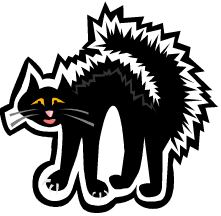 the law № 1______________________________________________________________________________________________________________________________________________________________________________________________the law № 2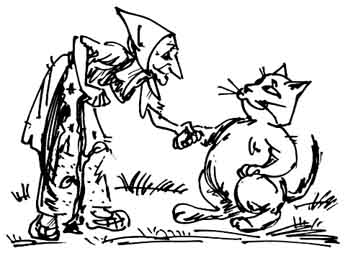 the law № 2______________________________________________________________________________________________________________________________________________________________________________________________the law № 3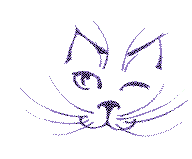 the law № 3______________________________________________________________________________________________________________________________________________________________________________________________